Dokument tożsamości wyborcy: Twój przewodnikWszystko, co trzeba wiedzieć w związku z wyborami w Anglii i Walii 2 maja 2024 r.W czwartek 2 maja 2024 r. w różnych częściach Anglii odbędą się wybory samorządowe. W Anglii i Walii będą miały także miejsce wybory Komisarza ds. Policji i Przestępczości (Police and Crime Commissioner).Podczas wyborów osoby pragnące głosować w lokalu wyborczym muszą mieć ze sobą dokument tożsamości ze zdjęciem.Ten przewodnik wyjaśnia, jak można zarejestrować się na wybory i jakiego rodzaju dokumenty tożsamości ze zdjęciem można wykorzystać do głosowania. Przewodnik informuje też, jak złożyć wniosek o bezpłatny dokument tożsamości wyborcy, tzw. Voter Authority Certificate (zaświadczenie uprawniające do głosowania), jeśli jest Ci potrzebny.Jak mogę zarejestrować się na wybory?Do głosowania w wyborach 2 maja 2024 r. trzeba zarejestrować się do wtorku 16 kwietnia 2024 r. do godz. 23:59.Osoby, które chcą głosować, muszą najpierw zarejestrować się na wybory. Osoba, która już się kiedyś zarejestrowała, musi zarejestrować się ponownie tylko w przypadku, jeśli przeprowadziła się lub zmieniła nazwisko. Konieczność rejestracji na wybory i sposób rejestracji nie zmieniły się w wyniku wprowadzenia wymagania dotyczącego dokumentu tożsamości wyborcy.Aby móc zarejestrować się do udziału w tych wyborach, trzeba spełniać jeden z następujących warunków:mieć obywatelstwo brytyjskie, irlandzkie lub kwalifikujące się obywatelstwo Wspólnoty Narodów (Commonwealth) i mieszkać w Wielkiej Brytanii,mieć obywatelstwo UE i mieszkać w Wielkiej Brytanii.W Walii można rejestrować się na wybory w wieku od 14 lat, jednak w wyborach Komisarza ds. Policji i Przestępczości (które odbywają się tylko w Anglii i Walii) można brać udział dopiero po ukończeniu 18 lat.Jeśli nie wiesz, czy możesz zarejestrować się na wybory albo w których wyborach możesz wziąć udział, skontaktuj się z radą lokalną (Council). Aby znaleźć dane kontaktowe lub uzyskać więcej informacji:wejdź na stronę electoralcommission.org.uk/voter lubzadzwoń pod numer naszej infolinii 0800 328 0280Aby zarejestrować się na wybory:wejdź na stronę gov.uk/register-to-vote lubwypełnij papierowy formularz wniosku, który można pobrać na stronie gov.uk/government/collections/register-to-vote-paper-formsTo ważne, aby sprawdzić, czy Twoje dane w spisie wyborców są aktualne. Rejestrując się na wybory, nie trzeba podawać swojej płci.Jeśli potrzebujesz pomocy w rejestracji na wybory albo chcesz poprosić o formularz wniosku, skontaktuj się ze swoją radą lokalną (Council).Dane kontaktowe rady lokalnej można znaleźć na stronie electoralcommission.org.uk/voter lub uzyskać telefonicznie pod numerem naszej infolinii 0800 328 0280. Podczas których wyborów wymagany jest dokument tożsamości ze zdjęciem?Podczas niektórych wyborów wyborcy w Anglii, Szkocji i Walii głosujący osobiście w lokalu wyborczym muszą teraz pokazać dokument tożsamości ze zdjęciem. Wymaganie to zaproponował rząd brytyjski, aby „lepiej chronić wybory przed możliwością oszustw wyborczych”, i stało się ono prawem, kiedy brytyjski parlament przyjął Ustawę o wyborach w 2022 r.Poniższa tabela wyjaśnia, w których wyborach wymagany jest lub nie dokument tożsamości ze zdjęciem:Jaki dokument tożsamości mogę wykorzystać do głosowania?Do głosowania w lokalu wyborczym można wykorzystać dowolny z poniższych dokumentów tożsamości ze zdjęciem. Trzeba pokazać tylko jeden dokument tożsamości ze zdjęciem, ale musi to być oryginał, nie kserokopia. Musi to być fizyczny dokument, nie wersja cyfrowa jak np. w aplikacji.Honorowane będą tylko określone rodzaje wymienionych wyżej dokumentów tożsamości ze zdjęciem. Więcej informacji o tym, które rodzaje dokumentów tożsamości będą przyjmowane, można znaleźć na stronie electoralcommission.org.uk/voterID lub dzwoniąc pod numer naszej infolinii 0800 328 0280.Imię i nazwisko w dokumencie tożsamości ze zdjęciemImię i nazwisko w dokumencie tożsamości ze zdjęciem powinno być takie samo, jakie zostało podane w celu rejestracji na wybory. PłećNie jest wymagane pokazanie dowodu tożsamości ze zdjęciem zawierającego informacje o płci. Przeterminowany dokument tożsamości ze zdjęciemJeśli masz już wymagany dokument tożsamości ze zdjęciem, a jego ważność wygasła, możesz go nadal wykorzystać do głosowania w lokalu wyborczym, jeśli Twój wygląd jest wystarczająco podobny do zdjęcia, aby członkowie komisji wyborczej mogli Cię zidentyfikować. Co zrobić, jeśli nie masz odpowiedniego dokumentu tożsamości ze zdjęciemJeśli chcesz głosować w lokalu wyborczym, ale nie masz odpowiedniego dokumentu tożsamości ze zdjęciem, złóż wniosek o zaświadczenie uprawniające do głosowania (Voter Authority Certificate). Więcej informacji o tym, które rodzaje dokumentów tożsamości będą przyjmowane, można znaleźć na stronie electoralcommission.org.uk/voterID lub dzwoniąc pod numer naszej infolinii 0800 328 0280.Złożenie wniosku o Voter Authority CertificateWnioski o zaświadczenie uprawniające do głosowania (Voter Authority Certificate) w wyborach 2 maja 2024 r. można składać do środy 24 kwietnia 2024 r. do godz. 17.00.Osoby chcące głosować osobiście w lokalu wyborczym powinny złożyć wniosek o Voter Authority Certificate, jeśli: nie mają odpowiedniego dokumentu tożsamości ze zdjęciem,obawiają się użyć dotychczasowego dokumentu tożsamości ze zdjęciem, który określa płeć,nie są pewne, czy nadal wyglądają tak samo jak na zdjęciu w dokumencie tożsamości,imię i nazwisko w dokumencie tożsamości ze zdjęciem są inne niż dane podane podczas rejestracji na wybory.Możesz złożyć wniosek o bezpłatny dokument tożsamości wyborcy, tzw. Voter Authority Certificate (zaświadczenie uprawniające do głosowania).Aby złożyć wniosek o Voter Authority Certificate, trzeba być najpierw zarejestrowanym na wybory. Osoby rejestrujące się na wybory zostaną zapytane, czy mają dokument tożsamości ze zdjęciem, czy też chcą złożyć wniosek o Voter Authority Certificate.Wniosek o Voter Authority Certificate można złożyć na trzy sposoby – przez Internet, pocztą lub osobiście:Składanie wniosku przez InternetWniosek można złożyć przez Internet na stronie voter-authority-certificate.service.gov.ukSkładanie wniosku pocztąMożna wypełnić papierowy formularz wniosku i wysłać go do rady lokalnej (Council). Formularz jest dostępny w języku angielskim i w różnych przystępnych formatach. Więcej informacji można znaleźć na stronie electoralcommission.org.uk/voterID lub dzwoniąc pod numer naszej infolinii 0800 328 0280. Formularz można pobrać na stronie gov.uk/government/publications/apply-for-a-voter-authority-certificate-by-post-if-youre-living-in-the-uk.Składanie wniosku osobiścieMożliwe może być także złożenie wniosku osobiście w biurze rady lokalnej (Council).Jeśli potrzebujesz pomocy w złożeniu wniosku o Voter Authority Certificate albo chcesz poprosić o formularz wniosku, skontaktuj się ze swoją radą lokalną. Jej dane kontaktowe można znaleźć na stronie electoralcommission.org.uk/voter lub uzyskać telefonicznie pod numerem naszej infolinii 0800 328 0280.Wnioski o wydanie zaświadczenia uprawniającego do głosowania podczas określonych wyborów (Voter Authority Certificate) można składać najpóźniej 6 dni roboczych przed dniem wyborów do godz. 17.00, ale lepiej złożyć wniosek jak najszybciej na wypadek, gdyby rada lokalna musiała sprawdzić Twoje dane.Jakie dane muszę podać, składając wniosek o Voter Authority Certificate?Składając wniosek o zaświadczenie uprawniające do głosowania (Voter Authority Certificate), trzeba podać następujące dane:imię i nazwisko,adres,data urodzenia,numer ubezpieczenia społecznego (National Insurance). Jeśli nie znasz swojego numeru ubezpieczenia społecznego (National Insurance) albo go nie masz, nadal możesz złożyć wniosek. Twoja rada lokalna (Council) skontaktuje się z Tobą, aby poprosić o inny dowód potwierdzający Twoją tożsamość. Jeśli nie możesz przedstawić dokumentów potwierdzających Twoją tożsamość, możesz poprosić kogoś, kto Cię zna, aby zaświadczył to na poparcie Twojego wniosku. Rada lokalna może udzielić więcej informacji o wymaganiach dotyczących takiego zaświadczenia.We wniosku o Voter Authority Certificate nie trzeba podawać płci, ale imię i nazwisko musi być zgodne z danymi podanymi podczas rejestracji na wybory.Wymagania dotyczące zdjęciaDo wniosku trzeba też dołączyć zdjęcie. Zdjęcie podlega podobnym wymaganiom co zdjęcie paszportowe. Jeśli masz trudności ze zrobieniem zdjęcia, możliwe może być uzyskanie pomocy w radzie lokalnej. Rada może udostępnić miejsce w urzędzie, gdzie wnioskodawcy mogą zrobić zdjęcie. Dostępna może być dodatkowa pomoc, jednak może się to różnić w różnych miejscach, dlatego należy skontaktować się z radą lokalną, aby sprawdzić, jaka pomoc jest zapewniana.Wypełniając formularz wniosku, zostaniesz zapytany(-a), czy chcesz otrzymać instrukcje dużym drukiem, alfabetem Braille'a lub w uproszczonej formie. Rada lokalna rozpatrzy wniosek i wyśle Ci pocztą zaświadczenie Voter Authority Certificate oraz instrukcje, jak z niego korzystać. Pytania dotyczące procedury składania wniosku należy kierować do rady lokalnej. Aby znaleźć dane kontaktowe rady lokalnej, wejdź na stronę internetową i podaj swój kod pocztowy: electoralcommission.org.uk/voter. Zaświadczenie Voter Authority Certificate ma oznaczenie dotykowe w formie czterech wypukłych punktów w lewym górnym rogu, aby ułatwić użytkownikom rozpoznanie dokumentu. Zaświadczenia Voter Authority Certificate nie mają terminu ważności, ale zaświadczenie należy odnowić po 10 latach.Więcej na temat wymagań można dowiedzieć się na stronie electoralcommission.org.uk/voterID lub dzwoniąc pod numer naszej infolinii 0800 328 0280.Co będzie działo się w lokalu wyborczym?Lokale wyborcze będą otwarte w dniu wyborów w godzinach od 7.00 do 22.00.Około dwa tygodnie przed dniem wyborów na stronie internetowej Komisji Wyborczej (Electoral Commission) podane zostaną informacje o lokalizacji lokali wyborczych. Adres lokalu wyborczego podany będzie także na karcie z informacją o wyborach (poll card), którą każdy wyborca otrzyma pocztą. Na zewnątrz i wewnątrz lokali wyborczych będzie oznakowanie wskazujące wyborcom, dokąd pójść.Kiedy przyjdziesz do lokalu wyborczego, członek komisji wyborczej:poprosi o Twoje imię i nazwisko oraz adres, żeby znaleźć Cię w spisie wyborców;poprosi o Twój dokument tożsamości ze zdjęciem i sprawdzi, czy dokument jest zgodny z wymaganiami;da Ci kartę do głosowania i poleci wypełnienie jej tak jak zwykle w kabinie wyborczej.Członkowie komisji wyborczej będą służyć pomocą i wszyscy przejdą szkolenie na temat sprawdzania dokumentów tożsamości z zachowaniem wrażliwości. W dokumencie tożsamości ze zdjęciem nie będzie sprawdzane oznaczenie płci, adres ani obywatelstwo.PrywatnośćDostępna będzie prywatna przestrzeń dla osób, które chcą, aby ich dokument tożsamości ze zdjęciem był sprawdzony na osobności. Może to być osobny pokój albo miejsce oddzielone parawanem lub zasłoną.Możesz poprosić, aby Twój dokument tożsamości ze zdjęciem sprawdził członek komisji płci żeńskiej. Życzenie to zostanie spełnione w miarę możliwości. Jeśli nosisz okrycie twarzy, np. nikab, w lokalu powinno być dostępne lustro, aby umożliwić ponowne założenie okrycia natychmiast po sprawdzeniu dokumentu tożsamości. Jeśli nosisz osłonę twarzy z przyczyn medycznych i nie chcesz zdejmować jej w pomieszczeniu, członkowie komisji wyborczej mogą móc sprawdzić dokument tożsamości na zewnątrz. W razie wątpliwości możesz skontaktować się z radą lokalną.BezpieczeństwoObowiązkiem rady lokalnej jest zapewnienie, aby wybory były sprawnie zorganizowane, a wyborcy czuli się komfortowo, oddając głos. W ramach przygotowań członkowie rady biorą pod uwagę działania organizacyjne konieczne w celu zapewnienia bezpieczeństwa w lokalach wyborczych.Jeśli masz obawy dotyczące sprawdzania Twojego dokumentu tożsamości ze zdjęciem, zapytaj swoją radę lokalną o to, jak będzie to zorganizowane lokalnie, aby umożliwić Ci uczestnictwo w wyborach. Aby znaleźć dane kontaktowe rady lokalnej, wejdź na stronę internetową i podaj swój kod pocztowy: electoralcommission.org.uk/voter. Jeśli nie chcesz głosować osobiście, możesz złożyć wniosek o głosowanie korespondencyjne lub przez pełnomocnika – w tym drugim przypadku wybierasz inną osobę, aby głosowała w Twoim imieniu.Pomoc w lokalu wyborczymWyposażenie wspomagająceWszyscy wyborcy mają prawo do samodzielnego i tajnego głosowania. W lokalu wyborczym dostępny będzie sprzęt wspomagający, aby pomóc w tym wyborcom.Skontaktuj się z radą lokalną (Council), jeśli chcesz wiedzieć, jakie wyposażenie wspomagające będzie dostępne, i poprosić o dodatkowy sprzęt, którego potrzebujesz. Rada zdecyduje, czy dany sprzęt może zostać zapewniony. Aby znaleźć dane kontaktowe rady lokalnej, zadzwoń pod numer naszej infolinii 0800 328 0280 lub wejdź na stronę internetową i podaj swój kod pocztowy: electoralcommission.org.uk/voter.Inne rodzaje pomocyOsoby, które są niepełnosprawne lub uważają, że nie mogą głosować w lokalu wyborczym bez pomocy, mogą mieć ze sobą kogoś, kto im pomoże. Osoba towarzysząca musi być w wieku co najmniej 18 lat.Osoba towarzysząca nie musi pokazywać dokumentu tożsamości ze zdjęciem. Jeśli osoba towarzysząca ma pomóc Ci w kabinie wyborczej, po przybyciu poinformuj o tym komisję wyborczą. Osobie towarzyszącej wolno wejść z Tobą do kabiny, aby pomóc Ci głosować.Co zrobić w razie problemów w lokalu wyborczym? Jeśli napotkasz problemy po przyjściu do lokalu wyborczego albo chcesz podzielić się uwagami, skontaktuj się z radą lokalną (Council). Jej dane kontaktowe można znaleźć na stronie electoralcommission.org.uk/voter lub uzyskać telefonicznie pod numerem naszej infolinii 0800 328 0280.Czy są inne sposoby na udział w wyborach?Jeśli nie możesz pójść do lokalu wyborczego w dniu wyborów albo nie chcesz głosować osobiście, możesz skorzystać z innego sposobu głosowania.Głosowanie korespondencyjneDo głosowania pocztą nie jest potrzebny dokument tożsamości ze zdjęciem.Wnioski o głosowanie korespondencyjne w wyborach 2 maja 2024 r. można składać do środy 17 kwietnia 2024 r. do godz. 17.00.Kartę do głosowania otrzymasz pocztą. Wypełnij i odeślij kartę do głosowania zgodnie ze wskazówkami i zrób to wystarczająco wcześnie, aby karta dotarła do rady lokalnej do czwartku 2 maja 2024 r. do godz. 22.00. Jeśli nie możesz wysłać swojego głosu korespondencyjnego na czas, możesz zabrać ten dokument do swojego lokalu wyborczego albo do biura swojej rady lokalnej w dniu wyborów.Głosowanie przez pełnomocnika (pozwolenie zaufanej osobie, żeby głosowała w Twoim imieniu)Wnioski o głosowanie przez pełnomocnika w wyborach 2 maja 2024 r. można składać do środy 24 kwietnia 2024 r. do godz. 17.00.Osoba, którą wybierzesz do głosowania w Twoim imieniu, będzie musiała pójść do Twojego lokalu wyborczego, aby zagłosować, i będzie musiała pokazać swój dokument tożsamości ze zdjęciem, aby móc oddać głos w Twoim imieniu. Osoba ta nie będzie musiała pokazywać Twojego dokumentu tożsamości ze zdjęciem.Jeśli po upływie terminu składania wniosków o głosowanie przez pełnomocnika wystąpi nagła sytuacja, która uniemożliwi Ci pójście do lokalu wyborczego osobiście, możesz złożyć wniosek o awaryjne głosowanie przez pełnomocnika do czwartku 2 maja 2024 r. do godz. 17.00.Aby uzyskać więcej informacji lub otrzymać formularz wniosku o głosowanie korespondencyjne lub przez pełnomocnika, wejdź na stronę electoralcommission.org.uk/voter lub zadzwoń pod numer naszej infolinii 0800 328 0280.Jak mogę dowiedzieć się więcej?Jeśli masz pytania lub chcesz otrzymać te informacje w przystępnej formie, wejdź na stronę electoralcommission.org.uk/voterID lub zadzwoń pod numer naszej infolinii 0800 328 0280. Ten przewodnik został przygotowany przez Komisję Wyborczą.Komisja Wyborcza (Electoral Commission) jest niezależnym organem, który nadzoruje wybory i reguluje finanse polityczne w Wielkiej Brytanii. Staramy się wzmacniać zaufanie publiczne do procesu demokratycznego i zapewniać jego uczciwość.Twitter: @ElectoralCommUKFacebook: facebook.com/ElectoralCommissionUKInstagram @ElectoralCommissionUKLista kontrolnaCzy jestem zarejestrowany(-a) na wybory?Czy mam dokument tożsamości ze zdjęciem?Jeśli nie, czy złożyłem(-am) wniosek o bezpłatny dokument tożsamości wyborcy?Czy zagłosowałem(-am)?Do głosowania w wyborach 2 maja 2024 r. można rejestrować się do wtorku 16 kwietnia 2024 r. do godz. 23.59. Wnioski o zaświadczenie uprawniające do głosowania (Voter Authority Certificate) w wyborach 2 maja 2024 r. można składać do środy 24 kwietnia 2024 r. do godz. 17.00.Odwiedź stronę electoralcommission.org.uk/voterID lub zadzwoń pod numer naszej infolinii 0800 328 0280, aby dowiedzieć się więcej na następujące tematy:rejestracja na wyborypodczas których wyborów wymagany jest dokument tożsamości ze zdjęciemdokumenty tożsamości ze zdjęciem honorowane podczas głosowaniajak złożyć wniosek o bezpłatny dokument tożsamości wyborcyNależę do społeczności Romów lub Nomadów. Jak mogę zarejestrować się na wybory?Osoby ze stałym miejscem zamieszkania lub przebywające w danym miejscu przez długi okres czasu mogą zarejestrować się pod tym adresem. Pozostałe osoby powinny zarejestrować się bez stałego adresu. W tym celu należy wypełnić formularz i podać informacje o miejscu, w którym spędzasz większość czasu. Więcej informacji można uzyskać od rady lokalnej (Council). Aby znaleźć dane kontaktowe rady lokalnej:wejdź na stronę electoralcommission.org.uk/voter lubzadzwoń pod numer naszej infolinii 0800 328 0280Jestem obecnie osobą bezdomną. Jak mogę zarejestrować się na wybory?Osoby mieszkające pod tymczasowym adresem, np. w schronisku, mogą mieć możliwość rejestracji pod tym adresem, o ile nie mają stałego adresu zamieszkania w innym miejscu.Osoby bezdomne lub bez stałego adresu mogą zarejestrować się na wybory, wypełniając formularz „Electoral registration form for someone with no fixed or permanent address” („Formularz rejestracji wyborcy dla osób bez stałego adresu”), który można pobrać na stronie gov.uk/government/publications/voter-registration-forms-paper-versions. Lokalny dział usług dla osób bezdomnych może być w stanie pomóc Ci zarejestrować się na wybory.Dokument tożsamości ze zdjęciem wymaganyDokument tożsamości ze zdjęciem niewymaganyAngliaWybory parlamentarne w Wielkiej BrytaniiWybory uzupełniające do parlamentu brytyjskiego i petycje odwoławczeWybory główne i uzupełniające do rad lokalnychWybory Komisarza ds. Policji i PrzestępczościSzkocjaWybory parlamentarne w Wielkiej Brytanii Wybory uzupełniające do parlamentu brytyjskiego i petycje odwoławczeWybory główne i uzupełniające do parlamentu szkockiegoWybory główne i uzupełniające do rad lokalnychWaliaWybory parlamentarne w Wielkiej BrytaniiWybory uzupełniające do parlamentu brytyjskiego i petycje odwoławczeWybory Komisarza ds. Policji i PrzestępczościWybory główne i uzupełniające do SeneddWybory główne i uzupełniające do rad lokalnych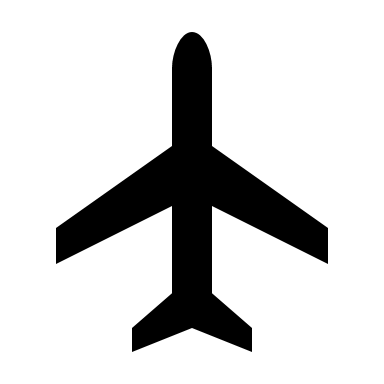 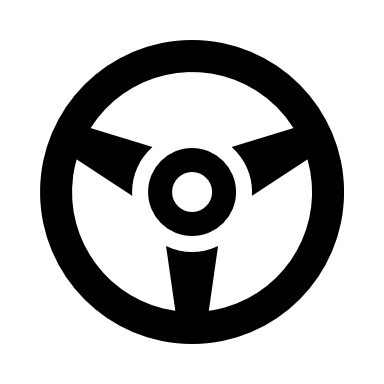 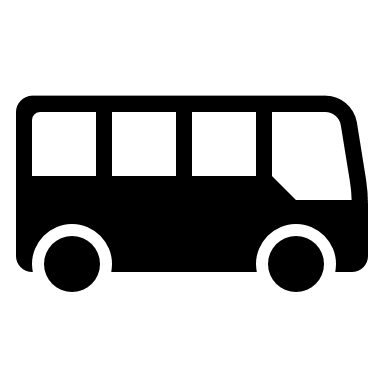 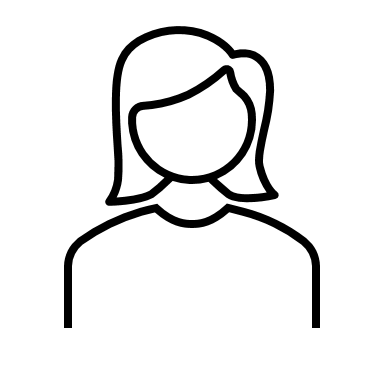 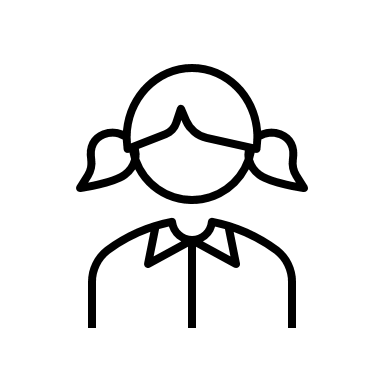 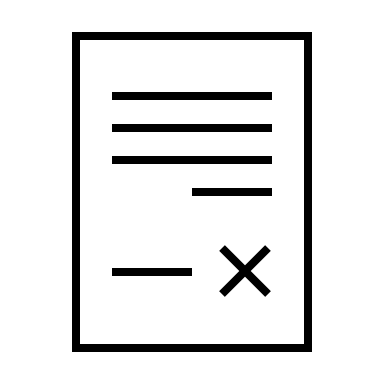 Dokumenty uprawniające do podróży zagranicznychDokumenty samochodoweKarty na przejazdy lokalneDokumenty potwierdzające wiekInne dokumenty wydane przez rządPaszportPrawo jazdy (w tym tymczasowe prawo jazdy)Karta parkingowa dla niepełnosprawnych (blue badge)Niektóre ulgowe karty na przejazdy*Karta identyfikacyjna ze znakiem PASS (Proof of Age Standards Scheme)Biometryczny dokument imigracyjnyWojskowa karta identyfikacyjna Krajowy dowód osobisty